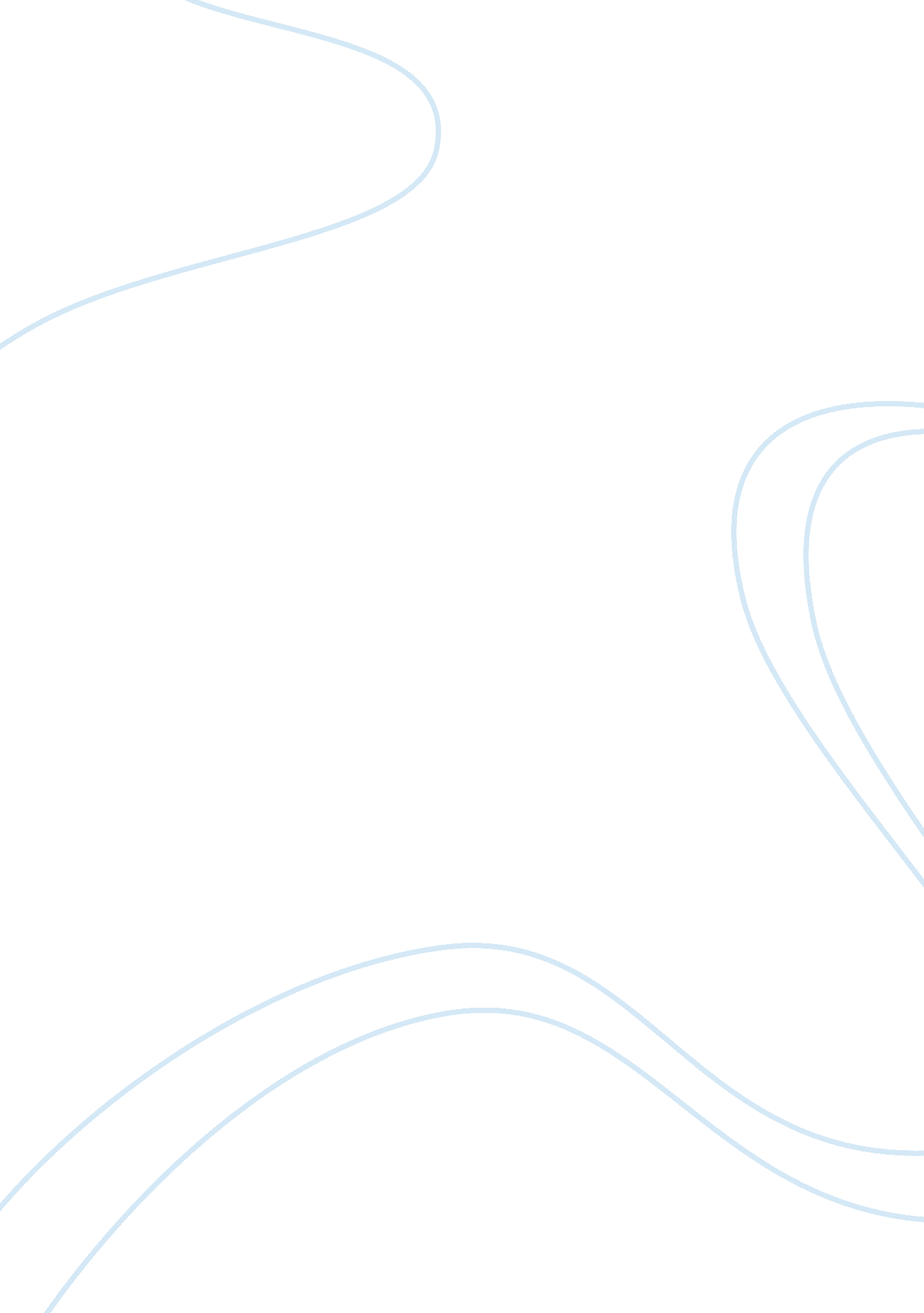 Free essay about the beauty of natureEnvironment, Nature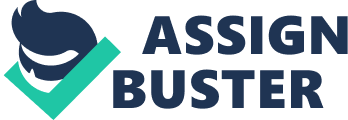 I opened my eyes to a plain-woven cover of black branches and bright yellow leaves. The sun sparkled through the boughs because the time of year air gone through the previous nut tree. I rubbed my eyes with my fists and stretched my toes out straight and looked round the field. The grass was a brown and inexperienced bowl with forests at its rim; however there have been no trees round the black nut tree. In the evening I sit before of my house and feel the soft breeze caress my face and funky my body. The breeze is solely lovely and nature provides it liberated to American state. Truly nature provides this liberated to everybody, however it appears that not everyone seems to be responsive to this. 
Sometimes the sky is vastly blue. White silvery clouds glide virtually observably against it. The clouds square measure never similar as they alter their shapes ceaselessly. Some days once the sky turns black with thick serious clouds, a distance curtain of falling rain is seen. It seems as if some unseen hand is gushing water onto the land to nourish it. The sight is gorgeous and it makes American state feel nearer to the sweetness of the world. 
After a thunderstorm, the air is crisp and trendy. Birds take off and sing out their happiness to life. I sing too as I frolic on barefoot on the cool wet grass beside my house. The frogs croak joyously. Even the insects appear to buzz and shriek louder. I’m certain they're all singing concerning however lovely life is. So it's. In the night the celebs build their look. Innumerable these twinkling jewels are seen within the black sky. However wondrous it's to stare upon the glory of the universe. Little doubt I’m simply a little a part of it, however to be able to take it in through my senses makes it even a lot of wondrous. 
At night the moon usually makes its look. Typically it's spherical. Different times it's rounded. All the same its presence adds to the sweetness of the scenery of stars within the so much reaches of house. It’s wonderful that there square measure such things. The little garden beside my home is crammed with the items of nature. Very little bees, butterflies and different insects fly among the flowers in search of food. The flowers themselves are brilliantly colored with each potential combination of hues and colors. I spread my eyes on the scene of enormous activity and once more witness the sweetness of nature’s countless wonders. 
Since ensuing day may be a vacation, we have a tendency to don't hassle to try to any school assignment. We have a tendency to watch TV as there square measure higher shows throughout the weekend. conjointly our father permits North American nation to remain up as late as we have a tendency to like as we have a tendency to don't need to rise up early. Sometimes we have a tendency to sit around our father whereas he tells North American nation stories. 
He has several stories to inform concerning his younger days. We have a tendency to learn several things from what he tells North American nation. By time of day my elder brother can need to come from city as he's not allowed to come back home later than that. Typically he buys back some supper that we have a tendency to all share in before aiming to bed. Finally, once the clock has gone past twelve we have a tendency to all head to bed. 